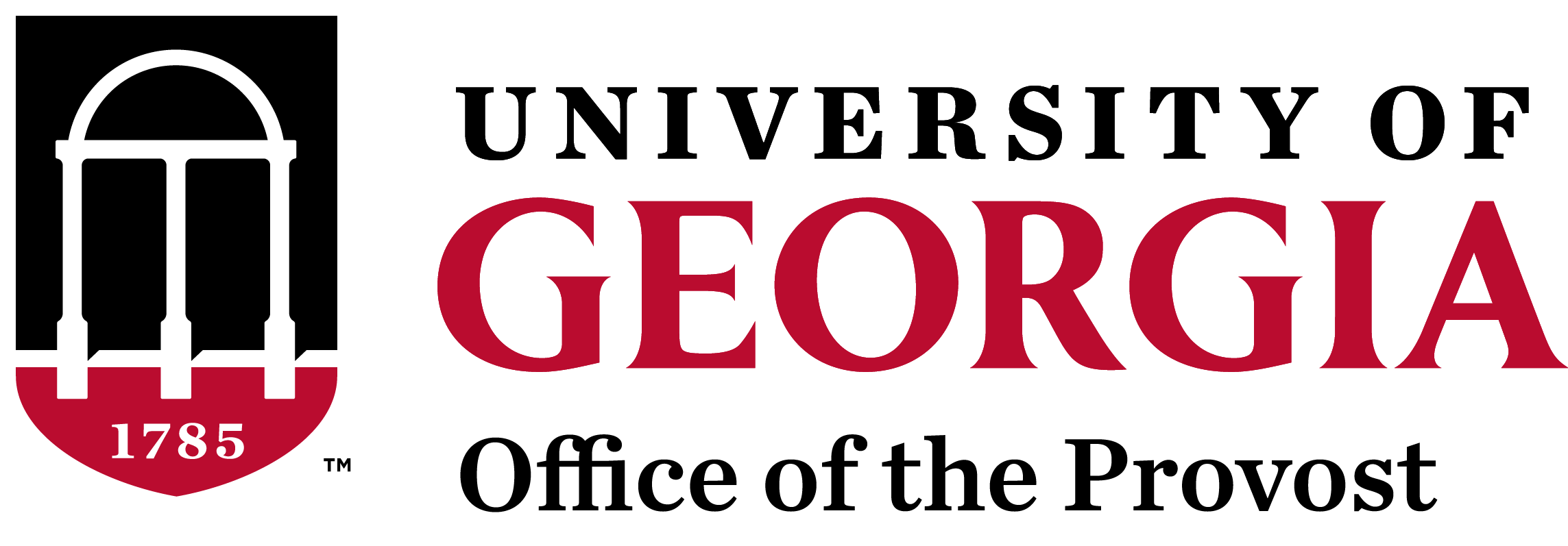 Introduction for Provost S. Jack HuDr. S. Jack Hu serves as the University of Georgia’s Senior Vice President for Academic Affairs and Provost.As Provost, Dr. Hu oversees instruction, research, public service and outreach, and information technology at the University of Georgia. The vice presidents of these four areas, the deans of UGA’s 18 schools and colleges, and the campus dean of the Augusta University/UGA Medical Partnership report to him. The Senor Vice Provost, Vice Provost for Academic Affairs, and the Vice Provost for Graduate Education and Dean of the Graduate School also report to him. Associate provosts for academic programs, faculty affairs, global engagement, the Morehead Honors College, and the libraries also report to him. Provost Hu earned his Ph.D. at the University of Michigan, and he is a UGA Foundation Distinguished Professor in the College of Engineering and a member of the National Academy of Engineering. Prior to joining the UGA faculty, he was Vice President for Research at the University of Michigan, where he oversaw a research enterprise that generates annual expenditures exceeding $1.5 billion.Please join me in welcoming Provost Hu.